ESCUELA COMERCIAL CÁMARA DE COMERCIOCASO PRÁCTICO No. 15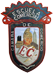 SUBJET: English III														GROUP: 42- “A”TEACHER: María Isabel Mendoza Arvizu.                                                                                                                       December 14, 2017.UNIT VTHEME:Christmas Presents.OBJECTIVE:Students practice Vocabulary about presents and Departments Shop.PRINTED DRAWINGS.INTRODUCTION:Vocabulary, Presents:Spade, Teddy bear, Fridge, Shirt, Shoes, Pack of Cards, C:Ds.Purse, Suitcase, Hammer, Cupboard, Football, Christmas cake.Vocabulary Departments:Children’s, Do-it-Yourself, Food, Footwear, Furniture, Games, Gardening, Kitchen, Luggage, Men’s, Music, Sports, Women’s Leather Good.ACTIVITY:  1.- Look at Susan’s Christmas presents. Who are they for? Write the correct names on her list. 1-13)e.g.) Spade. . .  Bill.2.- Susan bought all her Christmas presents in one big shop. Which departments did she go to?( 1- 13)e.g. Children’s. . . Teddy bear.EVALUATION: Check the answers and correct their mistakes.Color the Christmas Tree and the presents.  